«ТЕЛЕФОН ДОВЕРИЯ» КИРОВСКОГО РОСРЕЕСТРАВ целях повышения эффективности обеспечения соблюдения федеральными государственными гражданскими служащими ограничений и запретов, установленных законодательством Российской Федерации, в Управлении Росреестра по Кировской области функционирует «телефон доверия» по вопросам противодействия коррупции: 8(8332) 67-35-44.По «телефону доверия» принимается и рассматривается информация о фактах:    коррупционных проявлений в действиях федеральных государственных гражданских служащих;    конфликта интересов в действиях федеральных государственных гражданских служащих;    несоблюдения федеральными государственными гражданскими служащими ограничений и запретов, установленных законодательством Российской Федерации.Не рассматриваются:    анонимные обращения (без указания фамилии гражданина, направившего обращение);    обращения, не содержащие почтового адреса или адреса электронной почты, по которому должен быть направлен ответ;    обращения, не касающиеся коррупционных действий федеральных государственных гражданских служащих;    обращения, аудиозапись которых не разборчива и не понятна.Конфиденциальность обращения гарантируется.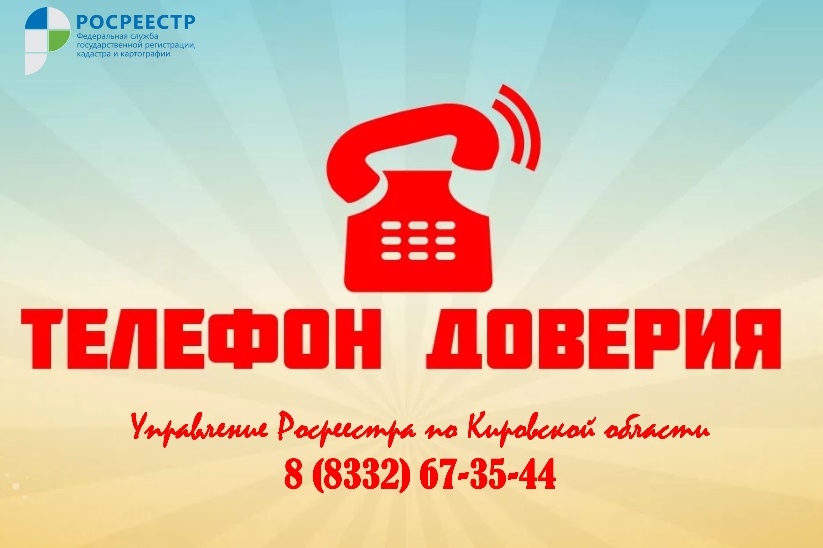 «Телефон доверия» функционирует ежедневно, круглосуточно, без выходных и перерывов, в автоматическом режиме и оснащен системой записи поступающих обращений (функция «автоответчик»).Время приема одного обращения в режиме работы автоответчика составляет 5 минут.